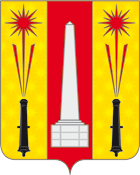 АДМИНИСТРАЦИЯ МУНИЦИПАЛЬНОГО ОБРАЗОВАНИЯ СЕЛЬСКОЕ ПОСЕЛЕНИЕ «ХОРОШЕВО»РЖЕВСКОГО РАЙОНА ТВЕРСКОЙ ОБЛАСТИП О С Т А Н О В Л Е Н И Е	08.12.2016  г.                                                                                                  № 215Об утверждении Правил  определения требований к закупаемым муниципальными органами и подведомственными указанныморганам казенными учреждениями и бюджетными учреждениями отдельным видам товаров, работ, услуг (в том числе предельные цены товаров, работ, услуг)В соответствии с Федеральным законом от 06.10.2003 № 131-ФЗ «Об общих принципах организации местного самоуправления в Российской Федерации», в соответствии со статьей 19 Федерального закона от 05.04.2013 № 44-ФЗ «О контрактной системе в сфере закупок товаров, работ, услуг для обеспечения государственных и муниципальных нужд», Постановлением Правительства Российской Федерации от  02.09.2015 № 926  «Об утверждении Общих правил определения требований к закупаемым заказчиками отдельным видам товаров, работ, услуг (в том числе предельных цен товаров, работ, услуг)»,
Постановлением  Правительства Российской Федерации от 18.05.2015   № 476  «Об утверждении общих требований к порядку разработки и принятия правовых актов о нормировании в сфере закупок , содержанию указанных актов и обеспечению их исполнения»,постановлением Администрации Ржевского района Тверской области от 03.03.2016 № 13 па   «Об утверждении Требований к порядку разработки и принятия  правовых актов о нормировании в сфере закупок для обеспечения нужд Ржевского района, содержанию указанных актов и  обеспечению их исполнения»,в целях обоснования объекта и (или) объектов закупки, включаемых в план закупок на очередной финансовый период Администрация   МО сельское поселение «Хорошево» ПОСТАНОВЛЯЕТ:1.Утвердить Правила   определения требований к закупаемым муниципальными органами и подведомственными указанным органам казенными учреждениями и бюджетными учреждениями отдельным видам товаров, работ, услуг (в том числе предельные цены товаров, работ, услуг)  (Приложение №1).2. Контроль за исполнением настоящего постановления возложить на главного бухгалтера Администрации сельского поселения «Хорошево»3. Настоящее постановление вступает в силу с момента подписания, распространяется на правоотношения возникшие 01.01.2016 и подлежит обнародованию и размещению на страничке сельского поселения в сети Интернет на официальном сайте администрации муниципального образования «Ржевский район» - www.rzhevregion.com.Глава   администрации МО сельское поселение «Хорошево»                                          М.В. БеловПриложение №1к постановлению  Администрации МОсельское поселение «Хорошево»Ржевского района от 08.12.2016 г. №215ПравилаПравила   определения требований к закупаемым муниципальными органами и подведомственными указанным органам казенными учреждениями и бюджетными учреждениями отдельным видам товаров, работ, услуг (в том числе предельные цены товаров, работ, услуг)            1. Настоящие Правила определения требований к закупаемым муниципальными органами и подведомственными указанным органам казенными учреждениями и бюджетными учреждениями отдельным видам товаров, работ, услуг (в том числе предельные цены товаров, работ, услуг), закупаемых для обеспечения муниципальных нужд администрации сельского поселения «Хорошево» Ржевского района  (далее – Правила) устанавливают порядок определения требований к закупаемым муниципальными органами и подведомственными указанным органам казенными учреждениями и бюджетными учреждениями отдельным видам товаров, работ, услуг (в том числе предельные цены товаров, работ, услуг) закупаемым для обеспечения муниципальных нужд.           Под видом товаров, работ, услуг в целях настоящих Правил понимаются виды товаров, работ, услуг, соответствующие 6-значному коду позиции по Общероссийскому классификатору продукции по видам экономической деятельности.           2. Требования к закупаемым органами администрации сельского поселения «Хорошево»  Ржевского района Тверской области и подведомственными им муниципальными казенными и бюджетными учреждениями сельского поселения «Хорошево» Ржевского района  (далее – заказчики) отдельным видам товаров, работ, услуг (в том числе предельные цены товаров, работ, услуг)   оформляются  и утверждаются постановлениями Главы администрации сельского поселения «Хорошево»Ржевского района  Тверской области   в форме перечня отдельных видов товаров, работ, услуг, в отношении которых устанавливаются потребительские свойства (в том числе характеристики качества) и иные характеристики, имеющие влияние на цену отдельных видов товаров, работ, услуг (далее  – ведомственный перечень), органами администрации сельского поселения «Хорошево»  Ржевского района   в отношении себя и в отношении подведомственных и подотчетных муниципальных казенных и бюджетных учреждений сельского поселения «Хорошево» Ржевского района.           3. Правила определения требований предусматривают:а) обязательный перечень отдельных видов товаров, работ, услуг, их потребительские свойства и иные характеристики, а также значения таких свойств и характеристик (в том числе предельные цены товаров, работ, услуг) (далее - обязательный перечень) и (или) обязанность муниципальных органов устанавливать значения указанных свойств и характеристик;б) порядок формирования и ведения муниципальными органами ведомственного перечня, а также примерную форму ведомственного перечня;в) порядок применения указанных в пункте11 настоящих Общих правил обязательных критериев отбора отдельных видов товаров, работ, услуг, значения этих критериев, а также дополнительные критерии, не определенные настоящими Общими правилами и не приводящие к сужению ведомственного перечня, и порядок их применения.              4. Правила определения требований могут предусматривать следующие сведения, дополнительно включаемые муниципальными органами в ведомственный перечень:а) отдельные виды товаров, работ, услуг, не указанные в обязательном перечне;б) характеристики товаров, работ, услуг, не включенные в обязательный перечень и не приводящие к необоснованным ограничениям количества участников закупки;в) значения количественных и (или) качественных показателей характеристик (свойств) товаров, работ, услуг, отличающиеся от значений, содержащихся в обязательном перечне, в случаях, предусмотренных правилами определения требований.При этом такие значения должны быть обоснованы, в том числе с использованием функционального назначения товара, под которым для целей настоящих Общих правил понимается цель и условия использования (применения) товара, позволяющие товару выполнять свое основное назначение, вспомогательные функции или определяющие универсальность применения товара (выполнение соответствующих функций, работ, оказание соответствующих услуг, территориальные, климатические факторы и другое);г) иные сведения, касающиеся закупки товаров, работ, услуг, не предусмотренные настоящими Общими правилами.              5. Обязательный перечень и ведомственный перечень формируются с учетом:а) положений технических регламентов, стандартов и иных положений, предусмотренных законодательством Российской Федерации, в том числе законодательством Российской Федерации об энергосбережении и о повышении энергетической эффективности и законодательством Российской Федерации в области охраны окружающей среды;б) положений статьи 33 Федерального закона "О контрактной системе в сфере закупок товаров, работ, услуг для обеспечения государственных и муниципальных нужд";в) принципа обеспечения конкуренции, определенного статьей 8 Федерального закона "О контрактной системе в сфере закупок товаров, работ, услуг для обеспечения государственных и муниципальных нужд".           6.  Обязательный   перечень составляется по форме (форма) согласно Приложению №1 и может быть дополнен информацией, не предусмотренной настоящими Правилами.           7. Ведомственный перечень согласно Приложению №2 должен содержать значения потребительских  свойств и характеристик отдельных видов товаров, работ, услуг (в том числе предельные цены товаров, работ, услуг).             8. Ведомственный перечень формируется с учетом функционального назначения товара и должен содержать одну или несколько следующих характеристик в отношении каждого отдельного вида товаров, работ, услуг:            8.1 потребительские свойства (в том числе качество и иные характеристики);            8.2 иные характеристики, не являющиеся потребительскими свойствами;            8.3 предельные цены товаров, работ, услуг.             9. Утвержденный  ведомственный перечень должен позволять обеспечить муниципальные нужды, но не приводить к закупкам товаров, работ, услуг, которые имеют избыточные потребительские свойства (функциональные, эргономические, эстетические, технологические, экологические свойства, свойства надежности и безопасности, значения которых не обусловлены их пригодностью для эксплуатации и потребления в целях оказания муниципальных услуг (выполнения работ) и осуществлении муниципальных функций) или являются предметами роскоши в соответствии с действующим законодательством Российской Федерации.            10. Отдельные виды товаров, работ, услуг включаются в обязательный перечень в соответствии с обязательными критериями, указанными в пункте 11 настоящих Правил.              11. Обязательными критериями отбора отдельных видов товаров, работ, услуг, применяемыми при формировании ведомственного перечня, одновременно являются:             11.1 доля расходов на закупку отдельных видов товаров, работ, услуг заказчиков  в общем объеме расходов соответствующих заказчиков на приобретение товаров, работ, услуг;             11.2 доля контрактов на закупку отдельных видов товаров, работ, услуг заказчиков в общем количестве контрактов на приобретение товаров, работ, услуг, заключаемых соответствующими заказчиками.             12. Используемые при формировании обязательного перечня значения потребительских свойств (в том числе качества) и иных характеристик  отдельных видов товаров, работ, услуг устанавливаются в количественных и (или) качественных показателях с указанием (при необходимости) единицы измерения в соответствии с Общероссийским классификатором единиц измерения.             Количественные и (или) качественные показатели характеристик (свойств) отдельных видов товаров, работ, услуг могут быть выражены в виде точного значения, диапазона значений или запрета на применение таких характеристик (свойств).            Предельные цены товаров, работ, услуг устанавливаются в рублях в абсолютном денежном выражении (с точностью до 2-го знака после запятой).            13. Требования к отдельным видам товаров, работ, услуг определяются с учетом категорий и (или) групп должностей работников, если затраты на приобретение отдельных видов товаров, работ, услуг на обеспечение функций заказчиков в соответствии с правилами определения нормативных затрат, утвержденными  постановлением Главы администрации сельского поселения «Хорошево» Ржевского района, устанавливаются с учетом категорий и (или) групп должностей работников.             Требования к отдельным видам товаров, работ, услуг, закупаемым муниципальными казенными и бюджетными учреждениями сельского поселения «Хорошево» Ржевского района, разграничиваются по категориям и (или) группам должностей работников указанных учреждений согласно штатному расписанию.            14. Цена единицы планируемых к закупке товаров, работ, услуг не может быть выше предельной цены товаров, работ, услуг, установленной в ведомственном перечне.            15. Предельные цены товаров, работ, услуг, установленные Правительством Российской Федерации, высшими исполнительными органами государственной власти субъектов Российской Федерации, местными администрациями, не могут превышать предельные цены товаров, работ, услуг, установленные указанными органами при утверждении нормативных затрат на обеспечение функций муниципальных органов (включая соответственно территориальные органы, подведомственные им казенные учреждения).Приложение №1к Правилам  определения требований к отдельным видам товаров,работ,  услуг  (в том числе предельных цен товаров, работ, услуг) ФормаОбязательный переченьотдельных видов товаров, работ, услуг, их потребительскиесвойства и иные характеристики, а также значения такихсвойств и характеристикПриложение №2к Правилам  определения требований к отдельным видам товаров,работ,  услуг  (в том числе предельных цен товаров, работ, услуг)ФормаВЕДОМСТВЕННЫЙ ПЕРЕЧЕНЬотдельных видов товаров, работ, услуг, их потребительские свойстваи иные характеристики, а также значения таких свойств и характеристик--------------------------------<*> Указывается в случае установления характеристик, отличающихся от значений, содержащихся в обязательном перечне отдельных видов товаров, работ, услуг, в отношении которых определяются требования к их потребительским свойствам (в том числе качеству) и иным характеристикам (в том числе предельные цены товаров, работ, услуг).N п/пКод по ОКПДНаименование отдельного вида товаров, работ, услугТребования к качеству, потребительским свойствам и иным характеристикам (в том числе предельные цены) Требования к качеству, потребительским свойствам и иным характеристикам (в том числе предельные цены) Требования к качеству, потребительским свойствам и иным характеристикам (в том числе предельные цены) Требования к качеству, потребительским свойствам и иным характеристикам (в том числе предельные цены) Требования к качеству, потребительским свойствам и иным характеристикам (в том числе предельные цены) Требования к качеству, потребительским свойствам и иным характеристикам (в том числе предельные цены) Требования к качеству, потребительским свойствам и иным характеристикам (в том числе предельные цены) Требования к качеству, потребительским свойствам и иным характеристикам (в том числе предельные цены) Требования к качеству, потребительским свойствам и иным характеристикам (в том числе предельные цены) N п/пКод по ОКПДНаименование отдельного вида товаров, работ, услугхарактеристикаединица измеренияединица измерениязначение характеристикизначение характеристикизначение характеристикизначение характеристикизначение характеристикизначение характеристикиN п/пКод по ОКПДНаименование отдельного вида товаров, работ, услугхарактеристикакод по ОКЕИнаименованиеорганами местного самоуправленияорганами местного самоуправленияорганами местного самоуправленияорганами местного самоуправлениямуниципальные казенные и бюджетные учреждениямуниципальные казенные и бюджетные учрежденияN п/пКод по ОКПДНаименование отдельного вида товаров, работ, услугхарактеристикакод по ОКЕИнаименованиеМуниципальный служащий, замещающий должность муниципальной службы высшей группы, учреждаемую для выполнения функции "руководитель"Муниципальный служащий, замещающий должность муниципальной службы главной и ведущей группы, учреждаемую для выполнения функции "руководитель"Муниципальный служащий, замещающий должность муниципальной службы ведущей и старшей группы, учреждаемую для выполнения функции «главный специалист», «ведущий специалист», «специалист 1 категории»,«специалист 2 категории»Работник, занимающий должность, не отнесенную к должностям муниципальной службыРаботник, занимающий должность руководителя, заместителя руководителя Иные работники1.30.02.12Машины вычислительные электронные цифровые портативные массой не более 10 кг для автоматической обработки данных ("лэптопы", "ноутбуки", "сабноутбуки"). Пояснения по требуемой продукции: ноутбуки, планшетные компьютерыразмер и тип экрана, вес, тип процессора, частота процессора, размер оперативной памяти, объем накопителя, тип жесткого диска, оптический привод, наличие модулей Wi-Fi, Bluetooth, поддержки 3G (UMTS), тип видеоадаптера, время работы, операционная система, предустановленное программное обеспечение, предельная цена2.30.02.15Машины вычислительные электронные цифровые прочие, содержащие или не содержащие в одном корпусе одно или два из следующих устройств для автоматической обработки данных: запоминающие устройства, устройства ввода, устройства вывода.Пояснения по требуемой продукции:компьютеры персональные настольные, рабочие станции выводатип (моноблок/системный блок и монитор), размер экрана/монитора, тип процессора, частота процессора, размер оперативной памяти, объем накопителя, тип жесткого диска, оптический привод, тип видеоадаптера, операционная система, предустановленное программное обеспечение, предельная цена3.30.02.16Устройства ввода/вывода данных, содержащие или не содержащие в одном корпусе запоминающие устройства.Пояснения по требуемой продукции: принтеры, сканеры, многофункциональные устройстваметод печати (струйный/лазерный - для принтера/многофункционального устройства), разрешение сканирования (для сканера/многофункционального устройства), цветность (цветной/черно-белый), максимальный формат, скорость печати/сканирования, наличие дополнительных модулей и интерфейсов (сетевой интерфейс, устройства чтения карт памяти и т.д.)4.32.20.11Аппаратура передающая для радиосвязи, радиовещания и телевидения.Пояснения по требуемой продукции: телефоны мобильныетип устройства (телефон/смартфон), поддерживаемые стандарты, операционная система, время работы, метод управления (сенсорный/кнопочный), количество SIM-карт, наличие модулей и интерфейсов (Wi-Fi, Bluetooth, USB, GPS), стоимость годового владения оборудованием (включая договоры технической поддержки, обслуживания, сервисные договоры) из расчета на одного абонента (одну единицу трафика) в течение всего срока службы, предельная цена383рубльне более 15 тыс.не более 10 тыс.не более 5 тыс.не более 5 тыс.не более 10 тыс.не более 5 тыс.5.34.10.22Автомобили легковыемощность двигателя, комплектация, предельная цена251лошадиная силане более 200не более 2005.34.10.22Автомобили легковыемощность двигателя, комплектация, предельная цена383рубльне более 2,5 млн.не более 2 млн.6.34.10.30Средства автотранспортные для перевозки 10 человек и болеемощность двигателя, комплектация7.34.10.41Средства автотранспортные грузовыемощность двигателя, комплектация8.36.11.11Мебель для сидения с металлическим каркасомматериал (металл), обивочные материалыпредельное значение - кожа натуральная;возможные значения: искусственная кожа, мебельный (искусственный) мех, искусственная замша (микрофибра), ткань, нетканые материалыпредельное значение - кожа натуральная;возможные значения: искусственная кожа, мебельный (искусственный) мех, искусственная замша (микрофибра), ткань, нетканые материалыпредельное значение - искусственная кожа;возможные значения: мебельный (искусственный) мех, искусственная замша (микрофибра), ткань, нетканые материалыпредельное значение - искусственная кожа;возможные значения: мебельный (искусственный) мех, искусственная замша (микрофибра), ткань, нетканые материалыпредельное значение - кожа натуральная;возможные значения: искусственная кожа, мебельный (искусственный) мех, искусственная замша (микрофибра), ткань, нетканые материалыпредельное значение - искусственная кожа;возможные значения: мебельный (искусственный) мех, искусственная замша (микрофибра), ткань, нетканые материалы9.36.11.12Мебель для сидения с деревянным каркасомматериал (вид древесины)предельное значение - массив древесины "ценных" пород (твердолиственных и тропических);возможные значения: древесина хвойных и мягколиственных пород:береза, лиственница, сосна, ельпредельное значение - массив древесины "ценных" пород (твердолиственных и тропических);возможные значения: древесина хвойных и мягколиственных пород: береза, лиственница, сосна, ельвозможное значение - древесина хвойных и мягколиственных пород:береза, лиственница, сосна, ельвозможное значение - древесина хвойных и мягколиственных пород:береза, лиственница, сосна, ельпредельное значение - массив древесины "ценных" пород (твердолиственных и тропических);возможные значения: древесина хвойных и мягколиственных пород: береза, лиственница, сосна, ельвозможное значение - древесина хвойных и мягколиственных пород:береза, лиственница, сосна, ель9.36.11.12Мебель для сидения с деревянным каркасомобивочные материалыпредельное значение - кожа натуральная;возможные значения: искусственная кожа, мебельный (искусственный) мех, искусственная замша (микрофибра), ткань, нетканые материалыпредельное значение - кожа натуральная;возможные значения: искусственная кожа, мебельный (искусственный) мех, искусственная замша (микрофибра), ткань, нетканые материалыпредельное значение - искусственная кожа;возможные значения: мебельный (искусственный) мех, искусственная замша (микрофибра), ткань, нетканые материалыпредельное значение - искусственная кожа;возможные значения: мебельный (искусственный) мех, искусственная замша (микрофибра), ткань, нетканые материалыпредельное значение - кожа натуральная;возможные значения: искусственная кожа, мебельный (искусственный) мех, искусственная замша (микрофибра), ткань, нетканые материалыпредельное значение - кожа натуральная;возможные значения: искусственная кожа, мебельный (искусственный) мех, искусственная замша (микрофибра), ткань, нетканые материалы10.36.12.11Мебель металлическая для офисов, административных помещений, учебных заведений, учреждений культуры и т.п.материал (металл)11.36.12.12Мебель деревянная для офисов, административных помещений, учебных заведений, учреждений культуры и т.п.материал (вид древесины)предельное значение - массив древесины "ценных" пород (твердолиственных и тропических);возможные значения: древесина хвойных и мягколиственных породпредельное значение - массив древесины "ценных" пород (твердолиственных и тропических);возможные значения: древесина хвойных и мягколиственных породвозможные значения - древесина хвойных и мягколиственных породвозможные значения - древесина хвойных и мягколиственных породпредельное значение - массив древесины "ценных" пород (твердолиственных и тропических);возможные значения: древесина хвойных и мягколиственных породвозможные значения - древесина хвойных и мягколиственных породN № п/пКод по ОКПДНаименование отдельного вида товаров, работ, услугЕдиница измеренияЕдиница измеренияТребования к потребительским свойствам (в том числе качеству) и иным характеристикам, утвержденные органами местного самоуправленияТребования к потребительским свойствам (в том числе качеству) и иным характеристикам, утвержденные органами местного самоуправленияТребования к потребительским свойствам (в том числе качеству) и иным характеристикам, утвержденные заказчиками  Требования к потребительским свойствам (в том числе качеству) и иным характеристикам, утвержденные заказчиками  Требования к потребительским свойствам (в том числе качеству) и иным характеристикам, утвержденные заказчиками  Требования к потребительским свойствам (в том числе качеству) и иным характеристикам, утвержденные заказчиками  N № п/пКод по ОКПДНаименование отдельного вида товаров, работ, услугкод по ОКЕИнаименованиехарактеристиказначение характеристикихарактеристиказначение характеристикиобоснование отклонения значения характеристики от утвержденной постановлением органа местного самоуправленияфункциональное назначение <*>Отдельные виды товаров, работ, услуг, включенные в перечень отдельных видов товаров, работ, услуг, предусмотренный приложением  к Правилам определения нормативных затрат на обеспечение функций муниципальных органов и подведомственным им казенным учреждениямОтдельные виды товаров, работ, услуг, включенные в перечень отдельных видов товаров, работ, услуг, предусмотренный приложением  к Правилам определения нормативных затрат на обеспечение функций муниципальных органов и подведомственным им казенным учреждениямОтдельные виды товаров, работ, услуг, включенные в перечень отдельных видов товаров, работ, услуг, предусмотренный приложением  к Правилам определения нормативных затрат на обеспечение функций муниципальных органов и подведомственным им казенным учреждениямОтдельные виды товаров, работ, услуг, включенные в перечень отдельных видов товаров, работ, услуг, предусмотренный приложением  к Правилам определения нормативных затрат на обеспечение функций муниципальных органов и подведомственным им казенным учреждениямОтдельные виды товаров, работ, услуг, включенные в перечень отдельных видов товаров, работ, услуг, предусмотренный приложением  к Правилам определения нормативных затрат на обеспечение функций муниципальных органов и подведомственным им казенным учреждениямОтдельные виды товаров, работ, услуг, включенные в перечень отдельных видов товаров, работ, услуг, предусмотренный приложением  к Правилам определения нормативных затрат на обеспечение функций муниципальных органов и подведомственным им казенным учреждениямОтдельные виды товаров, работ, услуг, включенные в перечень отдельных видов товаров, работ, услуг, предусмотренный приложением  к Правилам определения нормативных затрат на обеспечение функций муниципальных органов и подведомственным им казенным учреждениямОтдельные виды товаров, работ, услуг, включенные в перечень отдельных видов товаров, работ, услуг, предусмотренный приложением  к Правилам определения нормативных затрат на обеспечение функций муниципальных органов и подведомственным им казенным учреждениямОтдельные виды товаров, работ, услуг, включенные в перечень отдельных видов товаров, работ, услуг, предусмотренный приложением  к Правилам определения нормативных затрат на обеспечение функций муниципальных органов и подведомственным им казенным учреждениямОтдельные виды товаров, работ, услуг, включенные в перечень отдельных видов товаров, работ, услуг, предусмотренный приложением  к Правилам определения нормативных затрат на обеспечение функций муниципальных органов и подведомственным им казенным учреждениямОтдельные виды товаров, работ, услуг, включенные в перечень отдельных видов товаров, работ, услуг, предусмотренный приложением  к Правилам определения нормативных затрат на обеспечение функций муниципальных органов и подведомственным им казенным учреждениям1.Дополнительный перечень отдельных видов товаров, работ, услуг, определенный органом местного самоуправленияДополнительный перечень отдельных видов товаров, работ, услуг, определенный органом местного самоуправленияДополнительный перечень отдельных видов товаров, работ, услуг, определенный органом местного самоуправленияДополнительный перечень отдельных видов товаров, работ, услуг, определенный органом местного самоуправленияДополнительный перечень отдельных видов товаров, работ, услуг, определенный органом местного самоуправленияДополнительный перечень отдельных видов товаров, работ, услуг, определенный органом местного самоуправленияДополнительный перечень отдельных видов товаров, работ, услуг, определенный органом местного самоуправленияДополнительный перечень отдельных видов товаров, работ, услуг, определенный органом местного самоуправленияДополнительный перечень отдельных видов товаров, работ, услуг, определенный органом местного самоуправленияДополнительный перечень отдельных видов товаров, работ, услуг, определенный органом местного самоуправленияДополнительный перечень отдельных видов товаров, работ, услуг, определенный органом местного самоуправления1.xxxxxxxxxxxx